

Zomergem, 16 mei 2014,


Beste Senioren en partners,


Via deze weg nodigen wij jullie graag uit voor het jaarlijkse 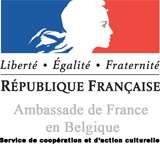 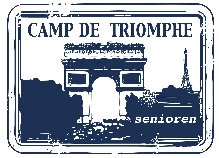 “Groot souper der Senioren”Wil je er graag bij zijn op zaterdag 14 juni om 19u in
restaurant Hof van Beke ?
Geef dan een seintje op filipenkatleen@telenet.be en schrijf het luttele bedrag van 37,5€ per persoon over op het rekeningnummer van de Senioren: BE44 1430 7390 8445
Doe dat vóór 7 juni en vermeld zeker ook je naam…
Hopelijk tot dan!



Met genegen groet,
Het Souper-team en het Kamp-team
